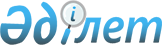 Об утверждении бюджета Максимовского сельского округа Сандыктауского района на 2022-2024 годыРешение Сандыктауского районного маслихата Акмолинской области от 27 декабря 2021 года № 13/2/11.
      В соответствии с пунктом 2 статьи 9-1 Бюджетного кодекса Республики Казахстан, подпунктом 1) пункта 1 статьи 6 Закона Республики Казахстан "О местном государственном управлении и самоуправлении в Республике Казахстан" Сандыктауский районный маслихат РЕШИЛ:
      1. Утвердить бюджет Максимовского сельского округа на 2022-2024 годы, согласно приложениям 1, 2, 3 и 4 соответственно, в том числе на 2022 год в следующих объемах:
      1) доходы – 284 358,1 тысяч тенге, в том числе:
      налоговые поступления – 5 132,3 тысячи тенге;
      неналоговые поступления – 0,0 тысяч тенге;
      поступления трансфертов – 279 225,8 тысяч тенге;
      2) затраты – 285 310,3 тысяч тенге;
      3) сальдо по операциям с финансовыми активами – 0,0 тысяч тенге;
      4) дефицит (профицит) бюджета – -952,2 тысячи тенге;
      5) финансирование дефицита (использование профицита) бюджета – 952,2 тысячи тенге.
      Сноска. Пункт 1 - в редакции решения Сандыктауского районного маслихата Акмолинской области от 14.12.2022 № 26/2/4 (вводится в действие с 01.01.2022).


      2. Учесть, что в бюджете Максимовского сельского округа на 2022 год предусмотрен объем субвенции, передаваемой из районного бюджета в сумме 7 091,0 тысяч тенге.
      3. Настоящее решение вступает в силу и вводится в действие с 1 января 2022 года. Бюджет Максимовского сельского округа на 2022 год
      Сноска. Приложение 1 - в редакции решения Сандыктауского районного маслихата Акмолинской области от 14.12.2022 № 26/2/4 (вводится в действие с 01.01.2022). Бюджет Максимовского сельского округа на 2023 год Бюджет Максимовского сельского округа на 2024 год Целевые трансферты на 2022 год
      Сноска. Приложение 4 - в редакции решения Сандыктауского районного маслихата Акмолинской области от 14.12.2022 № 26/2/4 (вводится в действие с 01.01.2022).
					© 2012. РГП на ПХВ «Институт законодательства и правовой информации Республики Казахстан» Министерства юстиции Республики Казахстан
				
      Председатель сессии,секретарь районногомаслихата

Г.Кадырова
Приложение 1 к решению
Сандыктауского районного
маслихата от 27 декабря
2021 года № 13/2/11
Категория
Категория
Категория
Категория
Сумма тысяч тенге
Класс
Класс
Класс
Сумма тысяч тенге
Подкласс
Подкласс
Сумма тысяч тенге
Наименование
Сумма тысяч тенге
1
2
3
4
5
I. Доходы
284 358,1
1
Налоговые поступления
5132,3
04
Налоги на собственность
5072,3
1
Налоги на имущество
318,0
3
Земельный налог
88,3
4
Налог на транспортные средства
4666,0
05
Внутренние налоги на товары, работы и услуги
60,0
3
Поступления за использование природных и других ресурсов
60,0
2
Неналоговые поступления
0,0
3
Поступления от продажи основного капитала
0,0
03
Продажи земли
0,0
1
Продажи земли
0,0
4
Поступления трансфертов
279 225,8
02
Трансферты из вышестоящих органов государственного управления
279 225,8
3
Трансферты из районного бюджета (городов областного значения) бюджетов
279 225,8
Функциональная группа
Функциональная группа
Функциональная группа
Функциональная группа
Сумма тысяч тенге
Администратор бюджетных программ
Администратор бюджетных программ
Администратор бюджетных программ
Сумма тысяч тенге
Программа
Программа
Сумма тысяч тенге
Наименование
Сумма тысяч тенге
1
2
3
4
5
II. Затраты
285 310,3
01
Государственные услуги общего характера
27 189,3
124
Аппарат акима города районного значения, села, поселка, сельского округа
27 189,3
001
Услуги по обеспечению деятельности акима города районного значения, села, поселка, сельского округа
27 189,3
07
Жилищно-коммунальное хозяйство
521,0
124
Аппарат акима города районного значения, села, поселка, сельского округа
521,0
008
Освещение улиц населенных пунктов
521,0
III. Чистое бюджетное кредитование
0,0
Бюджетные кредиты
0,0
IV. Сальдо по операциям с финансовыми активами
0,0
V. Дефицит (профицит) бюджета
-952,2
VI. Финансирование дефицита (использование профицита) бюджета
952,2
8
Используемые остатки бюджетных средств
952,2
01
Остатки бюджетных средств 
952,2
1
Свободные остатки бюджетных средств
952,2
13
Прочие
257 600,0
124
Аппарат акима города районного значения, села, поселка, сельского округа
257 600,0
057
Реализация мероприятий по социальной и инженерной инфраструктуре в сельских населенных пунктах в рамках проекта "Ауыл-Ел бесігі"
257 600,0Приложение 2 к решению
Сандыктауского районного
маслихата от 27 декабря
2021 года № 13/2/11
Категория
Категория
Категория
Категория
Сумма тысяч тенге
Класс
Класс
Класс
Сумма тысяч тенге
Подкласс
Подкласс
Сумма тысяч тенге
Наименование
Сумма тысяч тенге
1
2
3
4
5
I. Доходы
28019,0
1
Налоговые поступления
17 078,0
01
Подоходный налог
2 352,0
2
Индивидуальный подоходный налог
2 352,0
04
Налоги на собственность
5 010,0
1
Налоги на имущество
263,0
3
Земельный налог
79,0
4
Налог на транспортные средства
4 668,0
05
Внутренние налоги на товары, работы и услуги
9 716,0
3
Поступления за использование природных и других ресурсов
9 716,0
2
Неналоговые поступления
0,0
3
Поступления от продажи основного капитала
2 000,0
03
Продажа земли и нематериальных активов
2 000,0
1
Продажа земли 
2 000,0
4
Поступления трансфертов
8941,0
02
Трансферты из вышестоящих органов государственного управления
8941,0
3
Трансферты из районного бюджета (городов областного значения) бюджетов
8941,0
Функциональная группа
Функциональная группа
Функциональная группа
Функциональная группа
Сумма тысяч тенге
Администратор бюджетных программ
Администратор бюджетных программ
Администратор бюджетных программ
Сумма тысяч тенге
Программа
Программа
Сумма тысяч тенге
Наименование
Сумма тысяч тенге
1
2
3
4
5
II. Затраты
28019,0
01
Государственные услуги общего характера
27398,0
124
Аппарат акима города районного значения, села, поселка, сельского округа
27398,0
001
Услуги по обеспечению деятельности акима города районного значения, села, поселка, сельского округа
27398,0
07
Жилищно-коммунальное хозяйство
621,0
124
Аппарат акима города районного значения, села, поселка, сельского округа
621,0
008
Освещение улиц населенных пунктов
621,0
III. Сальдо по операциям с финансовыми активами
0,0
IV. Дефицит (профицит) бюджета
0,0
V. Финансирование дефицита (использование профицита) бюджета
0,0Приложение 3 к решению
Сандыктауского районного
маслихата от 27 декабря
2021 года № 13/2/11
Категория
Категория
Категория
Категория
Сумма тысяч тенге
Класс
Класс
Класс
Сумма тысяч тенге
Подкласс
Подкласс
Сумма тысяч тенге
Наименование
Сумма тысяч тенге
1
2
3
4
5
I. Доходы
28347,0
1
Налоговые поступления
17 289,0
01
Подоходный налог
2 422,0
2
Индивидуальный подоходный налог
2 422,0
04
Налоги на собственность
5 151,0
1
Налоги на имущество
263,0
3
Земельный налог
81,0
4
Налог на транспортные средства
4 807,0
05
Внутренние налоги на товары, работы и услуги
9 716,0
3
Продажа государственного имущества, закрепленного за государственными учреждениями
9 716,0
2
Неналоговые поступления
0,0
3
Продажа земли
2000,0
03
Продажа земли и нематериальных активов
2000,0
1
Поступление от продажи земельных участков
2 000,0
4
Поступления трансфертов
9058,0
02
Трансферты из вышестоящих органов государственного управления
9058,0
3
Трансферты из районного бюджета (городов областного значения) бюджетов
9058,0
Функциональная группа
Функциональная группа
Функциональная группа
Функциональная группа
Сумма тысяч тенге
Администратор бюджетных программ
Администратор бюджетных программ
Администратор бюджетных программ
Сумма тысяч тенге
Программа
Программа
Сумма тысяч тенге
Наименование
Сумма тысяч тенге
1
2
3
4
5
II. Затраты
28343,0
01
Государственные услуги общего характера
27726,0
124
Аппарат акима города районного значения, села, поселка, сельского округа
27726,0
001
Услуги по обеспечению деятельности акима города районного значения, села, поселка, сельского округа
27726,0
07
Жилищно-коммунальное хозяйство
621,0
124
Аппарат акима города районного значения, села, поселка, сельского округа
621,0
008
Освещение улиц населенных пунктов
621,0
III. Сальдо по операциям с финансовыми активами
0,0
IV. Дефицит (профицит) бюджета
0,0
V. Финансирование дефицита (использование профицита) бюджета
0,0Приложение 4 к решению
Сандыктауского районного
маслихата от 27 декабря
2021 года № 13/2/11
Наименование
Сумма, тысяч тенге
1
2
Всего
272 134,8
Целевые текущие трансферты за счет средств из республиканского бюджета, в том числе:
241 957,0
на повышение заработной платы отдельных категорий гражданских служащих, работников организаций, содержащихся за счет средств государственного бюджета, работников казенных предприятий
809,0
на средний ремонт с асфальтобетонным покрытием внутрипоселковых дорог в селе Максимовка за счет гарантированного трансферта из Национального фонда Республики Казахстан
241 148,0
Целевые текущие трансферты за счет средств из областного бюджета, в том числе:
16 621,0
на повышение заработной платы отдельных категорий гражданских служащих, работников организаций, содержащихся за счет средств государственного бюджета, работников казенных предприятий
169,0
на средний ремонт с асфальтобетонным покрытием внутрипоселковых дорог в селе Максимовка за счет гарантированного трансферта из Национального фонда Республики Казахстан
16 452,0
Целевые текущие трансферты за счет средств из районного бюджета, в том числе:
13 556,8
на заработную плату государственных служащих
1 830,1
на текущее содержание аппарата
11 592,0
на командировочные расходы
134,7